～大腸のはたらきと食事　ワークシート～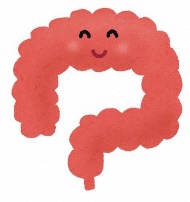 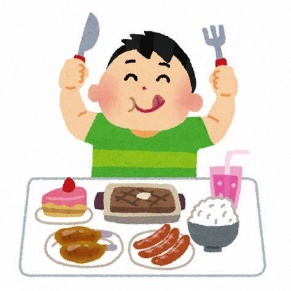 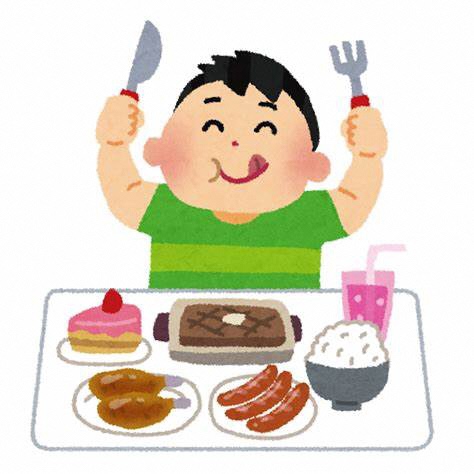 